ΕΛΛΗΝΙΚΗ ΔΗΜΟΚΡΑΤΙΑ 				Αγία Παρασκευή 12/07/2017
ΔΗΜΟΣ ΑΓΙΑΣ ΠΑΡΑΣΚΕΥΗ				Αριθ. πρωτ.: 	24615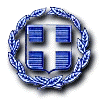 ΟΙΚΟΝΟΜΙΚΗ ΥΠΗΡΕΣΙΑ	ΤΜΗΜΑ ΠΡΟΫΠΟΛΟΓΙΣΜΟΥ ΛΟΓΙΣΤΗΡΙΟΥ & ΠΡΟΜΗΘΕΙΩΝ Πληρ.: 		Τσαμαλίκα Αναστασία
Τηλ.: 		213 2004 548E-mail:	 	a.tsamalika@agiaparaskevi.grΠΡΟΣ: ΟΙΚΟΝΟΜΙΚΟΙ ΦΟΡΕΙΣΠΡΟΣΚΛΗΣΗΟ Δήμος μας ενδιαφέρεται να προχωρήσει στην εργασία «Καταπολέμηση εχθρών και ασθενειών» (CPV 90922000-6, K.A. 35.6117.90) που θα καλύψει τις ανάγκες της Διεύθυνσης Περιβάλλοντος, Τμήματος Πρασίνου ποσού 5.921,00 € συμπεριλαμβανομένου Φ.Π.Α. Η εργασία θα γίνει με τη διαδικασία της απευθείας ανάθεσης.Προς απόδειξη της μη συνδρομής των λόγων αποκλεισμού από διαδικασίες σύναψης δημοσίων συμβάσεων των παρ.1 και 2 του άρθρου 73 του Ν.4412/2016, παρακαλούμε, μαζί με την προσφορά σας, να μας καταθέσετε:1. Υπεύθυνη δήλωση του Ν. 1599/1986, ως προκαταρκτική απόδειξη προς αντικατάσταση των πιστοποιητικών που εκδίδουν δημόσιες αρχές ή τρίτα μέρη, με την οποία  θα δηλώνετε ότι δεν έχει αθετήσει τις υποχρεώσεις σας όσον αφορά την καταβολή φόρων ή εισφορών κοινωνικής ασφάλισης, ότι δεν διώκεσθε ποινικά και ότι θα καταθέσετε σε περίπτωση που κηρυχθείτε ανάδοχος πριν την ανάθεση, τα απαραίτητα δικαιολογητικά:     α. Φορολογική ενημερότητα.      β. Ασφαλιστική ενημερότητα (άρθρο 80 παρ.2 του Ν.4412/2016).     γ. Απόσπασμα ποινικού μητρώου. Η υποχρέωση αφορά ιδίως: αα) στις περιπτώσεις εταιρειών περιορισμένης ευθύνης (Ε.Π.Ε.) και προσωπικών εταιρειών (Ο.Ε. και Ε.Ε.), τους διαχειριστές, ββ) στις περιπτώσεις ανωνύμων εταιρειών (Α.Ε.), τον Διευθύνοντα Σύμβουλο, καθώς και όλα τα μέλη του Διοικητικού Συμβουλίου.     δ. Εφόσον πρόκειται για νομικό πρόσωπο, τα αποδεικτικά έγγραφα νομιμοποίησης του νομικού προσώπου (άρθρο 93 του Ν.4412/2016).Παρακαλούμε, όσοι ενδιαφέρονται, να αποστείλουν σχετική προσφορά σε κλειστό φάκελο για την υλοποίηση της ανωτέρω παροχής υπηρεσίας από την επόμενη ημέρα της ανάρτησης της παρούσας πρόσκλησης στην ιστοσελίδα του Δήμου και συγκεκριμένα μέχρι 19/7/17, στο Γραφείο Πρωτοκόλλου του Δήμου. 	Ο Γενικός Γραμματέας	Κασαπίδης ΣτέφανοςΣυν. :40/2017 ΜΕΛΕΤΗ